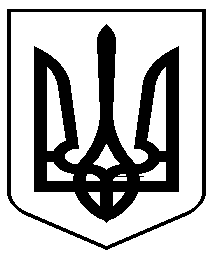 УкраїнаЧОРНОМОРСЬКИЙ   МІСЬКИЙ  ГОЛОВАР О З П О Р Я Д Ж Е Н Н Я     28.07.2023                                                              120-кПро звільненняСвітлани СЕНАТОРМіський голова							Василь ГУЛЯЄВЗ розпорядженням ознайомлена :СЕНАТОРСВІТЛАНУОЛЕКСІЇВНУ-ЗВІЛЬНИТИ головного спеціаліста відділу персоніфікованого обліку пільгових категорій населення та соціальної підтримки управління соціальної політики Чорноморської міської ради Одеського району Одеської обл., з роботи 01 серпня 2023 року за угодою сторін, п.1 ст. 36 КЗпП України.Начальнику відділу бухгалтерського обліку та фінансування – головному бухгалтеру управління соціальної політики Чорноморської міської ради Одеського району Одеської області виплатити компенсацію за 27 календарних днів невикористаної щорічної відпустки              Підстава :-заява СЕНАТОР С.О.  п.1 ст. 36 КЗпП України, ст.24 Закону України „ Про відпустки”.